         INFORMATICONUIL 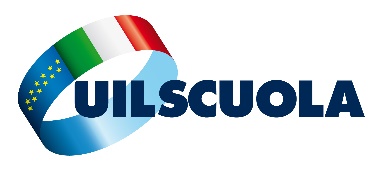 Passaggio dei docenti da ambito a scuola
Il Miur illustra le sue indicazioni operative
Date impossibili da rispettare e requisiti molto discrezionaliUil: servono norme attuative più precise per un’applicazione omogenea in tutta Italia, rispetto ai tempi e ai modi.E’ un documento, non ancora definitivo, con le “indicazioni operative” che dovrebbero essere utilizzate dai dirigenti scolastici per attuare il passaggio dei docenti titolati di ambito territoriale alle scuole, quello che il Capo dipartimento del Miur ha illustrato ai sindacati scuola nella riunione di questa mattina. 
Le indicazioni dovrebbero valere, in prima applicazione, solo per il prossimo anno scolastico (2016/17).L’operazione, ad avviso dell’amministrazione, si divide in due parti.Nella prima fase, i dirigenti, sulla base delle domande presentate dai docenti, ne individuano le caratteristiche in conformità con il Ptof. 
Comunque, ai fini della scelta possono operare  liberamente, senza vincoli.  Se lo ritengono, possono utilizzare alcuni criteri definiti dal Miur e raggruppati in un elenco allegato al provvedimento.Quindi completa libertà di scelta da parte dei dirigenti.
Come comunicato dai rappresentanti del Miur, l’elenco dei requisiti (in allegato) è meramente esemplificativo e i dirigenti, nella loro autonomia, possono tenerne conto o, se lo ritengono, farne valere anche altri.Nella seconda fase, quella relativa ai docenti non scelti o che non hanno presentato domanda, l’Ufficio scolastico regionale procederà con nomina d’ufficio.Ad aumentare ulteriormente le distanze dal testo condiviso durante la trattativa tra Miur e sindacati, è l’introduzione del il colloquio.Rispetto alla soluzione delle “indicazioni operative” del Miur, la Uil Scuola ha proposto norme applicative  cogenti. Questo al fine di rendere più omogenea l’applicazione della legge sul territorio: non solo rispetto alla tempistica ma anche ai contenuti.
La Uil ha registrato con preoccupazione il forte arretramento del Miur rispetto a quanto condiviso in sede di contrattazione che si sostanzia, di fatto, nella libera scelta dei docenti da parte dei dirigenti, senza alcun vincolo.
Il Miur suggerisce, il dirigente “fa come vuole”: questo in estrema sintesi il quadro della situazione che si va delineando.La Uil del testo illustrato dall’amministrazione non condivide nulla.Gli unici che brinderanno saranno gli enti di formazione e le scuole private che vedranno incrementato il fatturato del già fiorente “mercato dei titoli”.
Per la Uil le scelte del ministero non hanno nulla a che vedere con l’autonomia scolastica che presuppone collegialità che nel piano del Miur è fortemente compressa. 
Se le cose, come sembra, resteranno così la Uil scuola metterà in campo tutte le azioni e le iniziative possibili per contrastare questa deriva autoritaria e confusionaria.Di seguito la tempistica comunicata dall’Amministrazione che dovrà essere confermata nelle indicazioni operative di prossima emanazione.Il MIUR a margine dell’incontro ha comunicato anche le scadenze domande assegnazione provvisorie ed utilizzazioni:Scuola dell’infanzia e scuola primaria: dal 28 luglio al 12 agosto.Scuola secondaria di primo e secondo grado: dal 18 agosto al 28 agosto.Personale ATA: la scadenza è prevista per il 20 agosto.I dirigenti scolastici 
rendono noti gli avvisi prima della pubblicazione dei trasferimentiI docenti 
inviano le candidature 
alle scuole:Scuola dell’infanzia e scuola primaria 
entro il 25 luglioScuola dell’infanzia e scuola primaria 
entro l’1 agostoScuola secondaria di primo grado 
entro il 2 agostoScuola secondaria di primo grado 
entro il 7 agostoScuola secondaria di secondo grado 
entro il 12 agostoScuola secondaria di secondo grado 
entro il 18 agostoImmessi in ruolo da concorso 
entro il 6 settembreI dirigenti scolastici,
esaminate le candidature, 
effettuano la proposta di incarico triennale
I docenti, 
ricevuta la proposta di incarico, 
dovranno accettarla:Scuola dell’infanzia e scuola primaria 
entro il 5 agostoScuola dell’infanzia e scuola primaria 
entro l’8 agostoScuola secondaria di primo grado 
entro il 10 agostoScuola secondaria di primo grado 
entro l’11 agostoScuola secondaria di secondo grado 
entro il 25 agostoScuola secondaria di secondo grado 
entro il 26 agostoPer gli immessi in ruolo da concorso 
entro il 9 settembrePer gli immessi in ruolo da concorso entro il 10 settembre